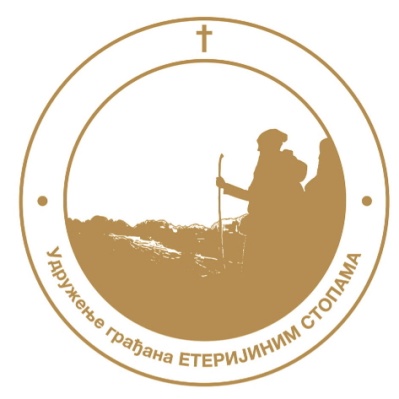 Пријава на конкурс за изложбу ПРОПОВЕД У БОЈАМА О БОГОРОДИЦИНАЗИВ РАДА, ТЕХНИКА, ДИМЕНЗИЈЕ, ГОДИНА НАСТАНКА__________________________________________________________________________________________________ПОДАЦИ О АУТОРУИме и презиме _____________________________________________Адреса  ___________________________________________________Телефон __________________________________________________e-mail    ___________________________________________________Кратка биографија _______________________________________________________________________________________________________________________________________________________________________________________________________________________________________________________________________________________________________________________________________________________________________________________________________________________________________________________________________________________________________________________________________________________________________________________________________________________________________________________________________________________________________________________________________________________________________________________________________________________________________________________________________________________________________________________________________________________________________________________________________________________________________________________________________________________________________________________________________________________________________________________________________________________________________________________________________________________________________________________ Датум _________________                                                                                                                   Име и презиме                                                                                                                                                     ________________________________